УДОСТОВЕРЕНИЕ№ .................. / ........................... 20 ........ г.	Настоящото удостоверение се издава на : .................................................................................................................................                                                        /трите имена на ученика/ЕГН ......................................................, в уверение на това, че е записан като ученик /ученичка в ................. клас  за учебната 20 ....... / 20 ........ година	Настоящото удостоверение се издава, за да послужи пред ..........................................................................................................................Класен ръководител: ..................................................	                                             /фамилия, подпис/	инж. Стела Томова: ……………….Директор на ПГ по Земеделие, гр. Търговище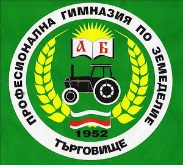 ПРОФЕСИОНАЛНА ГИМНАЗИЯ ПО ЗЕМЕДЕЛИЕгр.Търговище, ул.Цар Симеон № 27 ;  6-42-84 ; 6-28-06; GSM 0878 657 314e-mail: pgzemedelie.tgv@abv.bg, http://www.daskalo.com/pgzemedelietg/